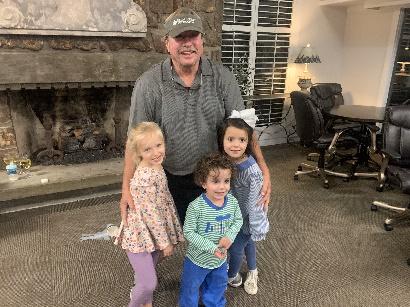 2024 AG AVIATION GOLF TOURNAMENTWHEN:	OCTOBER 19 & 20, 2024WHERE:	RED APPLE INN & COUNTRY CLUB, HEBER SPRINGS, ARTEE TIME:	SATURDAY, OCTOBER 19, SHOTGUN START 9:00 AM(2 PERSON SCRAMBLE)		SUNDAY, OCTOBER 20, SHOTGUN START 9:00 AMFEE:		$175.00 PER PERSON	  (DINNER ONLY: $45.00)THE COST INCLUDES: 2 ROUNDS OF GOLF – CARTS ARE FOR PLAYERS ONLY!HAPPY HOUR 6:00 TO 7:00DINNER AT THE RED APPLE INN SATURDAY 7:00 PMPLEASE CALL THE RED APPLE INN 1-800-733-2775 TO RESERVE A ROOM.RESERVATION CODE: AG AVIATIONROOM RATES:                                                                                                                                 INN ROOMS $150.00, 2 BR CONDO $235.00This year the AA Golf Tournament donation will go to the:William Austin Scrogin Agriculture Aviation Scholarship(Delta State University)Scott Rainey Memorial ScholarshipFOR MORE INFORMATION CALL: 		LATHAN BUSBY                      870-734-7278						BRYANT OTTO	                       501-327-7714                                                                                MICHAEL HUTCHINS	          870-672-2089                                                                                BRENDA WATTS	          870-377-5241